MUSTER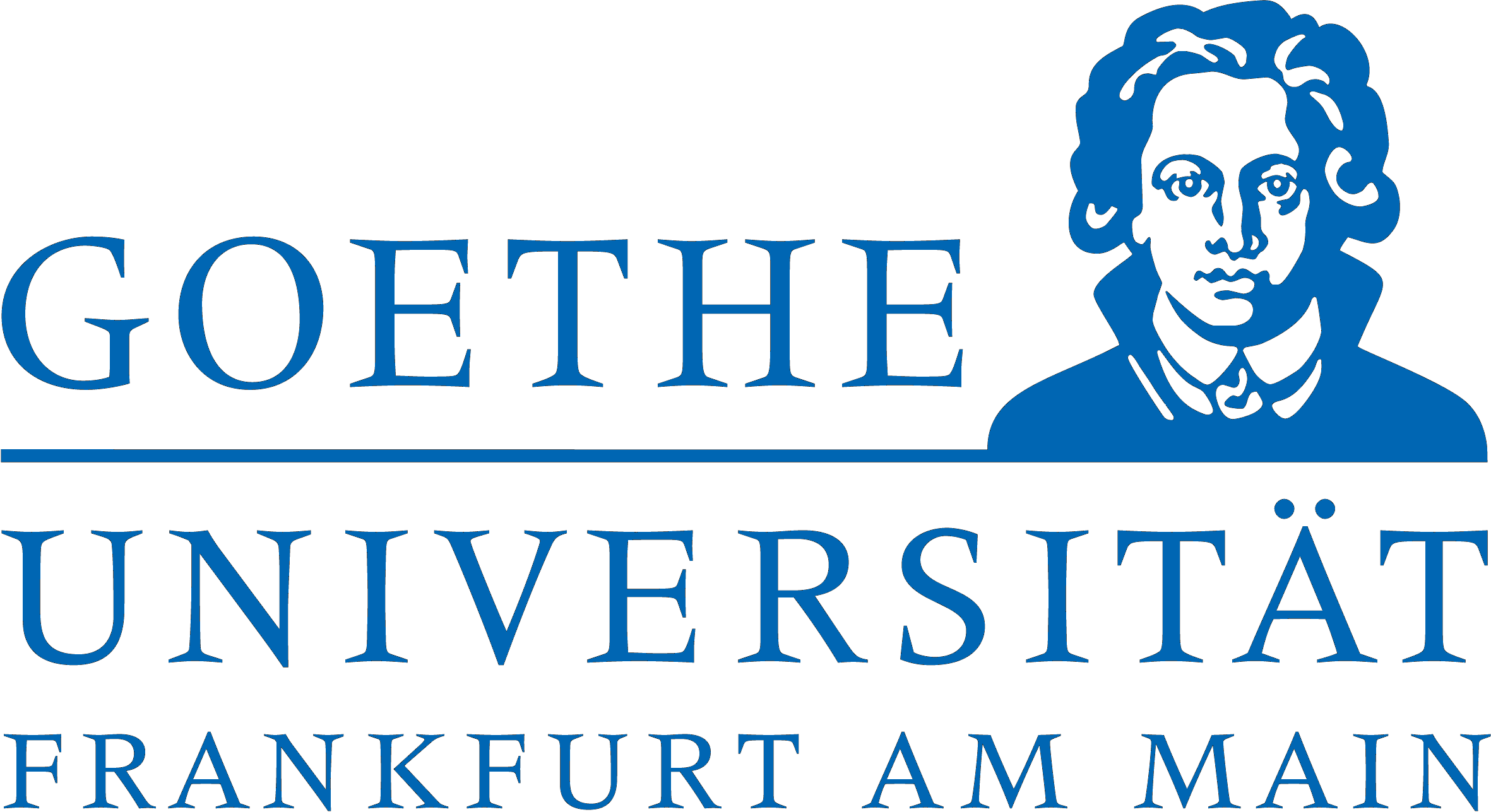 Hautschutzplan für den WerkstattbereichGültigkeitsbereich/Institut:	Datum:	Unterschrift:	Hautschutz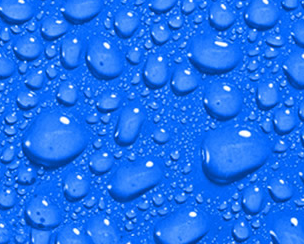 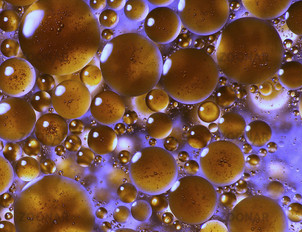 HautschutzHautreinigungHautpflege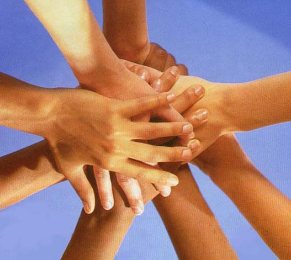 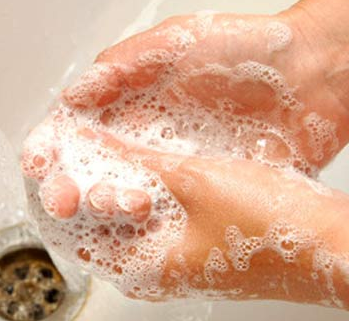 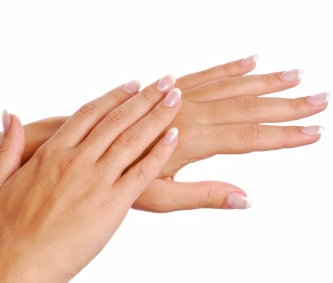 Beim Arbeiten mit wässrigen LösungenUnd vor dem Anziehen von flüssigkeitsdichten SchutzhandschuheBeim Arbeiten mit öligen, nicht wasserlöslichen ArbeitsstoffenBei VerschmutzungNach Beendigung der TätigkeitenNach ArbeitsendeVor der Arbeit und nach PausenHände eincremen mit Hautschutzcreme, die vor wässrigen Arbeitsstoffen schützt, z.B. Stokoderm Aqua Pure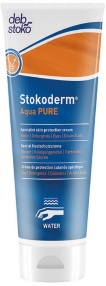 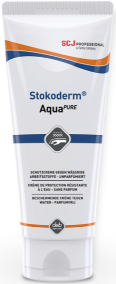 Vor der Arbeit und nach PausenHände eincremen mit Hautschutzcreme, die vor öligen Arbeitsstoffen schütztz.B. Travabon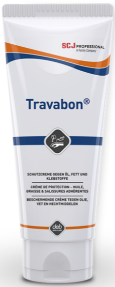 Hände waschen mit FlüssigseifeNur bei starker Verschmutzung Hände mit Handwaschcreme/-paste reinigenHände eincremen mit Hautpflegecremez.B. Stokolan Classic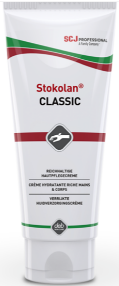  Hinweis: Häufiges Händewaschen und Reibepartikel in Handwaschcreme/-paste schädigen den Säureschutzmantel der Haut.  Hinweis: Häufiges Händewaschen und Reibepartikel in Handwaschcreme/-paste schädigen den Säureschutzmantel der Haut.  Hinweis: Häufiges Händewaschen und Reibepartikel in Handwaschcreme/-paste schädigen den Säureschutzmantel der Haut.  Hinweis: Häufiges Händewaschen und Reibepartikel in Handwaschcreme/-paste schädigen den Säureschutzmantel der Haut. 